Day1Day 2Day 2Day 3Day 4Day 530 min Math30 min Math30 min Math30 min Math30 min Math30 min MathReflex/Dream Box orhttps://play.dreambox.com/login/knjs/63nghttps://www.reflexmath.com/Reflex/Dream Box orhttps://play.dreambox.com/login/knjs/63nghttps://www.reflexmath.com/Reflex/Dream Box orhttps://play.dreambox.com/login/knjs/63nghttps://www.reflexmath.com/Reflex/Dream Box orhttps://play.dreambox.com/login/knjs/63nghttps://www.reflexmath.com/Reflex/Dream Box orhttps://play.dreambox.com/login/knjs/63nghttps://www.reflexmath.com/Reflex/Dream Box orhttps://play.dreambox.com/login/knjs/63nghttps://www.reflexmath.com/Spring is a great time for new growth and warmer temperatures. Scientists also see this as a time to study the melting of icebergs. Icebergs are large pieces of floating ice such as glaciers.Your challenge is to conduct an investigation to determine the fastest way to melt ice cubes without adding heat. Be sure to only change one thing in your investigation and keep the rest the same.CONSTANT – ICE CUBESVariable -  ________Spring is a great time for new growth and warmer temperatures. Scientists also see this as a time to study the melting of icebergs. Icebergs are large pieces of floating ice such as glaciers.Your challenge is to conduct an investigation to determine the fastest way to melt ice cubes without adding heat. Be sure to only change one thing in your investigation and keep the rest the same.CONSTANT – ICE CUBESVariable -  ________NumeracyFact Families is a group of math facts using the same numbers.    204X5 = 205X4 = 2020 ÷ 4 = 520 ÷ 5 = 4Represent the number 54, 36, 42 and 63 using fact family model. Bread is a staple food for almost every culture around the world. They come in many shapes and sizes and can be grilled, baked, boiled, or fried. Bao, Chapiti, Foccacia, Baguette, Nann, Luskinkn, Pretzels, Matzo, Tortillas, and more. Check out this How it’s Made video on the commercial bread. Link will be attached!!https://www.youtube.com/watch?v=3UjUWfwWAC4The items below are the ingredients you will need to make bread.Yeast $4.99  Salt $5.49Flour $7.49   Oil $6.49Sugar  $5.99	How much money will you need to start to make your own bread?Try it out and/ or shop for a type of bread you have never tried before.Science Ninja Wouldn’t it be fun to make edible icebergs? Try making your own rock candy out of water and sugar. Follow the steps found in the link. It’ll take about a week, but it will be worth it.Link:https://www.thespruceeats.com/rock-candy-521016Challenge!!Dinner time! Cooking from scratch has a whole lot of benefits. From expanding your palate, to using fresh nutritious ingredients, to be able to gobble down the delicious creations you make.Your challenge this week is to find a recipe to make in your own kitchen. It could be an old family favorite or a new recipe from a cook book or website. Take the time to make it from scratch and enjoy the end product with your family. Yum!!Please Post a Photo of your new recipe!!30 min Literacy30 min Literacy30 min Literacy30 min Literacy30 min Literacy30 min LiteracyRespond to ReadingFavourite part and why?30 min Reading30 min Reading30 min Reading30 min Reading30 min Reading30 min ReadingYour choice of book fromTumblebooks- or a book of your choicehttps://swv44svru02.gnb.ca/login?url=http://www.tumblebooklibrary.com/auto_login.aspx?U=nblib&P=libra013287563 is my number you may use if you don’t have a library card.Imagine your book was turned into a movie. Design a movie poster that would get people interested in seeing the movie.Brain popLink:https://www.brainpop.com/username NSEEPassword cobra2020Choose the topic of ScienceRead 30 minutes on the topic of     “ Food Chains”Write a short paragraph to explain food chains.Example of a food chain:Plant- shrimp – fish - bearBrain popLink:https://www.brainpop.com/username NSEEPassword cobra2020Choose the topic of ScienceRead 30 minutes on the topic of     “ Food Chains”Write a short paragraph to explain food chains.Example of a food chain:Plant- shrimp – fish - bearBook of your choiceRead to a family memberAsk who the section was about and what happened. Retell using the 5 “W’s”, who, what happened, where, when and why did the character do what he/she did.Slither SleuthOn a rainy day, dress up warm and head out to your yard. How many worms can you find? Leaving them in their natural habitat, study the worm’s activity. Write down your observations. List interesting facts that you know about worms or do some research.Book of your choiCharacter        StudyChoose one character Choose one character from your book and list one word that describes them. Then use evidence from your book to support the descriptive word.our them30 min Wellness30 min Wellness30 min Wellness30 min Wellness30 min Wellness30 min Wellnesshttp://nsee.nbed.nb.ca/teacher/miss-downeyhttp://nsee.nbed.nb.ca/teacher/miss-downeyhttp://nsee.nbed.nb.ca/teacher/miss-downeyhttp://nsee.nbed.nb.ca/teacher/miss-downeyhttp://nsee.nbed.nb.ca/teacher/miss-downeyFN Story/Activityhttp://nsee.nbed.nb.ca/teacher/ms-mountainFN Story/Activityhttp://nsee.nbed.nb.ca/teacher/ms-mountainFun Friday Art Lesson:Make painted RocksChoose some good sized rocks to paint with either a message of a happy image. Place somewhere for somebody to find. This is a way for you to make Somebody’s Day!!!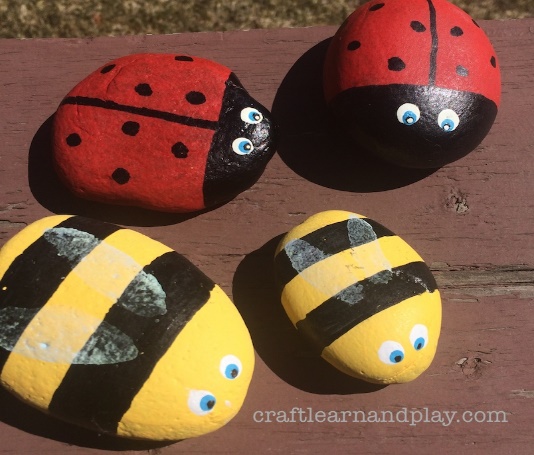 